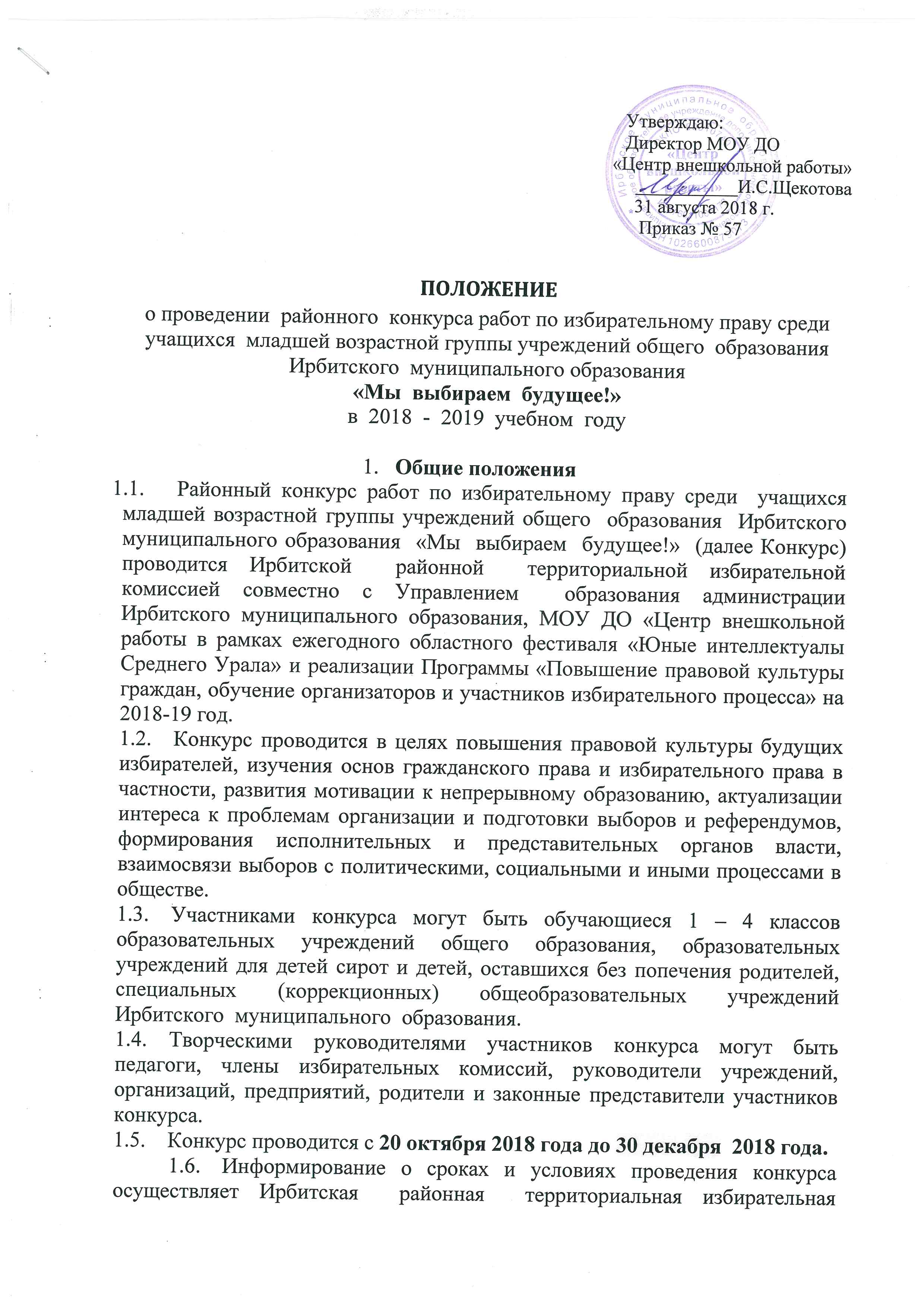 ПОЛОЖЕНИЕ о районной акции – форуме «ВОЛОНТЕРЫ ПОБЕДЫ»Районная акция – форум «Волонтеры Победы» проводится в рамках муниципальной программы «Шаг в будущее» и посвящена празднованию 
74-ой годовщины со дня Великой Победы.Цели и задачи проведения акции – форума «Волонтеры Победы»:Развитие и поддержка духовно – нравственного, гражданского и патриотического воспитания детей и подростков, через вовлечение их в социально полезную деятельность, организацию и проведение различных мероприятий. Участниками районной акции – форума «Волонтеры Победы» являются обучающиеся 1-11 классов, добровольческие отряды юных волонтеров из  образовательных организаций Ирбитского МО.Условия и сроки проведения: Акция – форум «Волонтеры Победы» стартует с 01 марта 2019 года по 10 мая 2019 года и  включает в себя следующие добровольческие акции:«Георгиевская ленточка» - общественная, добровольческая акция посвящённая празднованию Дня Победы в Великой Отечественной войне. В дни акции волонтёры раздают символические ленточки. «Голубь мира, символ мира» - выражение, получившее популярность после окончания Второй мировой войны. Существует традиция, выпускать белых голубей, как символ мирных намерений. Кроме этого акция может носить и другой характер, это и выпуск газет, листовок, изготовление эмблем и другое. «Цветок Победы – красная гвоздика» -  ставшая народным символом памяти о павших защитниках Отечества. Обязательное условие  - изготовление гвоздики своими руками, для открыток, для гирлянд, как эмблема праздника и т.д.  «Письмо Победы» - участникам акции предложено написать «письма в прошлое» членам своих семей, принимавшим участие в событиях, связанных с Великой Отечественной войной. Письма могут быть написаны в форме размышления о роли и месте в обществе себя лично и своих сверстников, наследников Великой Победы, выражают свое мнение о понятиях: героизм вчера и сегодня. Лучшие письма публикуются в местном СМИ. «Бессмертный полк» - изготовление транспарантов с портретами родственников воевавших и трудившихся в тылу в годы Великой Отечественной войны. Участие в празднично – памятном шествии «Бессмертного полка» 9 мая 2019 года.Единый «Урок Победы» - тематический классный час, который проводится с целью сохранения памяти о события Великой Отечественной войны и ее героях.«Обелиски» - целью данной акции является благоустройство территории, прилегающей к памятникам и обелискам, где увековечены имена погибших в годы Великой Отечественной войны земляков.Каждое образовательная организация вправе выбрать, в каких добровольческих акциях форума будут принимать участия обучающиеся. Совсем необязательно участие в каждой акции, могут быть проведены и свои добровольческие акции, посвященные празднованию Дня Победы.Отчеты об участии в акции – форуме «Волонтеры Победы» 
принимаются до 15 мая 2019г., на электронный адрес ЦВР zaikovocvr@yandex.ru, в формате презентации PowepPoint не более 10 слайдов с фото, отражающими проведение и участие в акциях (обязательно на 1 слайде название ОО и перечень акций, количество участников, организаторы).Образовательные организации, принявшие участие в акции – форуме «Волонтеры Победы» и представившие лучшие отчеты о проведении акций будут отмечены грамотами и дипломами ЦВР на районном фестивале «Майская радуга».По возникшим вопросам можно позвонить педагогу – организатору Н.А.Шевелевой, тел. 5-21-22, 3-40-27, 9505470338